Додаток 43до рішення виконавчого комітетуХмельницької міської радивід «___» ___________ 2020 р. № ______Інформаційна і технологічна картки адміністративної послуги «Погодження на розміщення об’єктів пересувної та дрібної стаціонарної мережі з надання послуг у сфері відпочинку і розваг (цирки)» (шифр послуги А-1-28-02), відповідальним за надання якої є управління культури і туризму  Хмельницька міська рада             Управління адміністративних послуг Хмельницької міської радиМеханізм  оскарження результату надання адміністративної послуги здійснюється  в порядку передбаченому чинним законодавством.Керуючий справами виконавчого комітету				    Ю. САБІЙНачальник управління культури і туризму                                                  А. РОМАСЮКОВ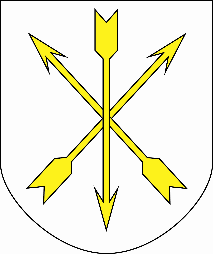 А-1-28-02ІНФОРМАЦІЙНА КАРТКАПогодження на розміщення об’єктів пересувної та дрібної стаціонарної мережі з надання послуг у сфері відпочинку і розваг (цирки) 1. Інформація про УАП Управління адміністративних послугХмельницької міської ради, м. Хмельницький, вул. Соборна, 16, Графік прийому: понеділок, вівторок, середа: з 09.00 до 17.00 год., четвер: з 09.00 до 20.00 год., п’ятниця: з 09.00 до 16.00 год., субота: з 08.00 до 15.00 (без обідньої перерви)тел. (0382) 76-44-42, 70-27-91, 70-27-93, факс 70-27-71ел.пошта: cnap@khm.gov.uaсайт: cnap.khm.gov.ua2. Перелік документів, спосіб подання, умови отримання послуги:2.1. заява на ім’я міського голови (форма заяви додається);2.2. копія Декларації відповідності матеріально-технічної бази вимогам законодавства з охорони праці ;2.3. викопіювання з ситуаційного плану міста Хмельницького, складене  під розміщення об’єктів пересувної мережі в масштабі М 1:2000, М 1:500;2.4. копія договору на вивезення твердих побутових відходів та вторинної сировини;2.5. копія довіреності на право представляти інтереси суб’єкта звернення в органах місцевого самоврядування, оформлену в установленому законодавством порядку (у разі звернення уповноваженого представника).2.6. Адміністрацією цирку укладаються наступні договори:- Договір про пайову участь (внесок) на розвиток Парку культури і відпочинку ім. М. К. Чекмана з комунальним підприємством «Парки та сквери м. Хмельницького», де повинно бути обумовлено оплату за надання водопостачання, яка береться наприкінці строку перебування цирку в парку, за показниками водолічильника. До Договору обов’язково додається розрахункова калькуляція; - Договір з Хмельницьким міським районом електричних мереж на виготовлення технічних умов щодо підключення та подачі електроенергії цирку, де повинно бути обумовлено оплату, яка береться наприкінці строку перебування цирку в парку за показниками електролічильника.2.7. Заява погоджується:- із землекористувачем. Пакет документів подається адміністратору УАП.Примітка: Для засвідчення копій документів адміністратором заявником надаються оригінали документів.3. Платність ( в разі платності – розмір, порядок внесення плати, р/р) Безоплатно. 4. Строк надання послуги30 календарних днів.5. Результат надання послугиРішення виконавчого комітету, договір. 6. Способи отримання відповіді, результату послугиОсобисто або за дорученням в управлінні адміністративних послуг, поштою 7. Нормативні акти, що регламентують наданняпослуги7.1. Закон України «Про благоустрій населених пунктів» від 06.09.2005 р. №2807-ІУ.7.2. Закон України «Про гастрольні заходи в Україні» від 10.07.2003 р. №1115-ІУ.7.3. Закон України «Про адміністративні послуги».7.4. Закон України «Про місцеве самоврядування в Україні».7.5. Постанова Кабінету Міністрів України від 15.01.2004 р. №34 «Про затвердження Переліку та гастрольні обсяги витрат, пов’язаних виключно з організацією та проведенням благодійного гастрольного заходу».7.6. Постанова Кабінету Міністрів України від 15.01.2004 р. №35 « Про затвердження Порядку організації та проведення гастрольних заходів».7.7. Рішення 37-ої сесії міської ради від 30.04.2014 р.  № 8 «Про затвердження Положення про надання послуг у сфері відпочинку і розваг на території м. Хмельницького».7.8. Рішення 42-ої сесії міської ради від 17.09.2014 р.  № 13 «Про внесення змін в рішення 37-ої сесії міської ради від 30.04.2014 р.  № 8 із внесеними змінами».7.9. Рішення 50-ої сесії міської ради від 27.05.2015 р.  № 11 «Про внесення змін та доповнень в рішення тридцять сьомої сесії міської ради від 30.04.2014 р.  № 8 із внесеними змінами рішенням сорок другої сесії міської ради від 17.09.2014 р.  № 13».7.10. Рішення 4-ої сесії міської ради від 27.01.2016 р.  № 15 «Про внесення змін та доповнень в рішення тридцять сьомої сесії міської ради від 30.04.2014 р.  № 8 із внесеними змінами».7.11. Рішення 8-ої сесії міської ради від 21.09.2016 р.  № 13 «Про внесення змін та доповнень в рішення тридцять сьомої сесії міської ради від 30.04.2014 р.  № 8 із внесеними змінами».7.12. Рішення 19-ої сесії міської ради від 27.12.2017 р.  № 27 «Про внесення змін та доповнень в рішення тридцять сьомої сесії міської ради від 30.04.2014 р.  № 8 із внесеними змінами».7.13. Рішення 22-ої сесії міської ради від 04.07.2018 р.  № 12 «Про внесення змін та доповнень в рішення тридцять сьомої сесії міської ради від 30.04.2014 р.  № 8 із внесеними змінами».7.14. Рішення 30-ої сесії міської ради від 17.04.2019 р.  № 21 «Про внесення змін та доповнень в рішення тридцять сьомої сесії міської ради від 30.04.2014 р.  № 8 із внесеними змінами».